       3 YAS mart AYI         AYLIK PLAN AKISI    İlkbahar mevsimi       Ve hayvanlar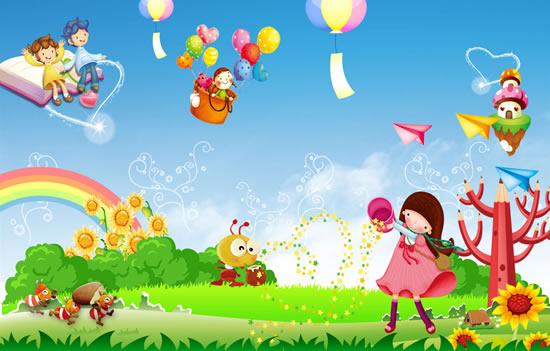 SİİR              YAĞMURYağmur yağar şıp şıpYere damlar tıp tıpŞemsiyemi açarım Damlalardan kaçarım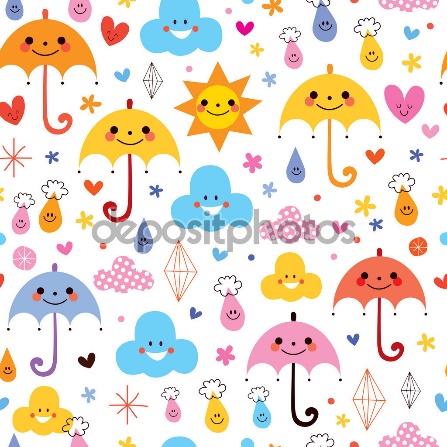 PARMAK OYUNU

ÇİÇEKLER Bir bahçede beş küçükçiçek varmış(Beş parmak gösterilir)Birincisi benim nasıl büyüdüğümü görmelisiniz, demiş(Başparmak sağa sola hareket ettirilir)İkincisi güneş beni ısıtmalı demiş(İşaret parmağı sağa sola sallanır)Üçüncüsü büyümek güzel demiş (Orta parmak sağa sola hareket ettirilir)Dördüncüsü yağmur köklerimi besliyor demiş(Yüzük parmağı sağa sola hareket ettirilir)Beşincisi mis gibi kokumuzu duyuyor musun demiş (Serçe parmak sağa sola hareket ettirilir)   BİLMECELER DÜNYASIBulutlardan süzülür Küçüktür görünmez Mikropları öldürür İnci gibi dizilir Kimse onu sevmez Hastaları güldürür(yağmur) (mikrop) (ilaç)Hem ısıtır hem yakarım Kanadı var kuş değil, Yoldan gelir yürümeden Tüm canlılara bakarım Boynuzu var koç değil Dala konargörünmeden (güneş) (kelebek) (kuşTÜRKÇE  DİL ETKİNLİĞİKutup ayısıSevimli tavşanDinazorGüneş ve yıldızlarKüçük kaysı ağacı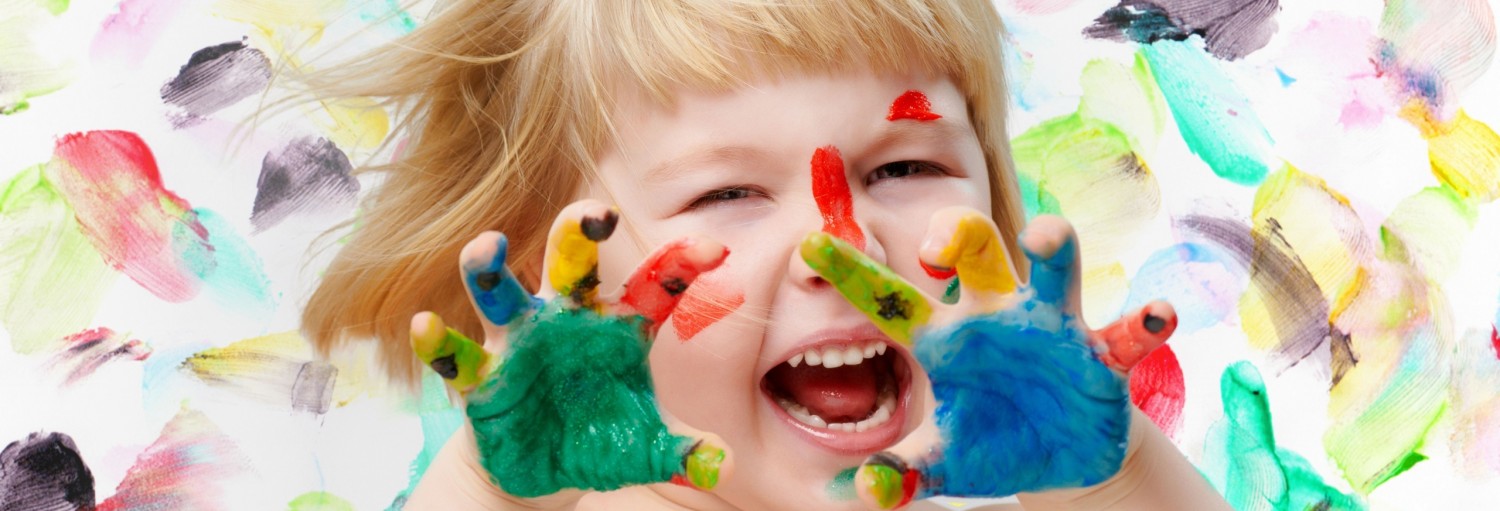 SANAT ETKİNLİĞİYIRTMA YAPIŞTIRMA    KESME KATLAMA        BASKI ÇALIŞMALARI                GRUP ÇALIŞMALARIYOĞURMA MADDELERİ *AY KUMU                *OYUN HAMURU                                  *KİNETİK KUMMAKAS TUTMA BECERİSİEL GÖZ KORDİNASYONU KULLANARAK KAĞIT KESME ÇALIŞMALARI               OYUNLAR    HAREKETLİ OYUNLAR 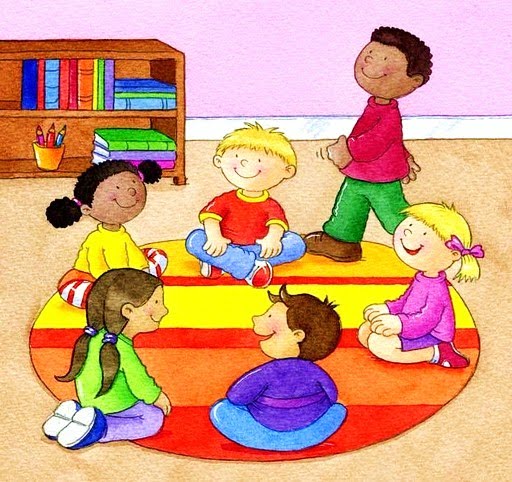 *MISIR PATLATMA             *BÜLBÜL KAFESTE*KEDİ FAREYİ BUL     *TİLKİ TİLKİ*UYKUCU HORO*AMBARA VURDUM              ŞARKILAR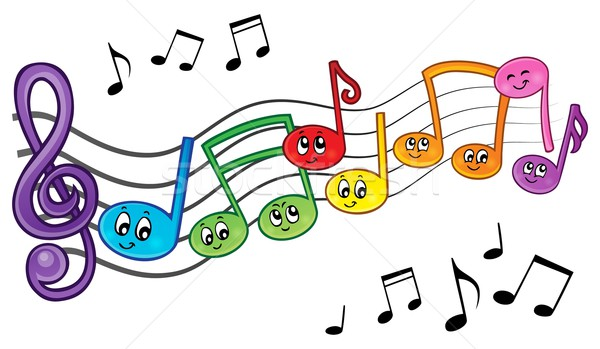 *KÜÇÜK KURBAĞA*TAVŞANIM*TOHUMLAR FİDANA*PIRPIR KELEBEK    PARMAK OYUNLARI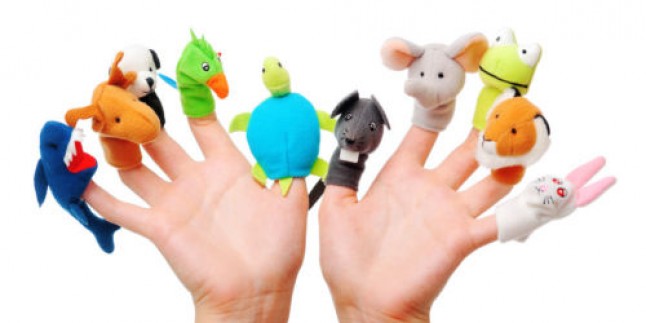  *ÇİÇEKLER     *KÖŞE BAKKALI*HOROZUM  *ÇAL KAPIYI   *DEDEMİN GÖZLÜKLERİ        EĞİTİCİ OYUNLAR *EŞLEŞTİRME*PUZZE*TOMBALA *KONUŞAN KARTLAR *EĞİTİCİ KARTLAR  ÖZ BAKIM BECERİLERİ*YARDIMSIZ KIYAFET GİYME           ÇIKARMA *KAZAK KATLAMA*YATAĞINI TOPLAMA  DENEY ÇALIŞMALARI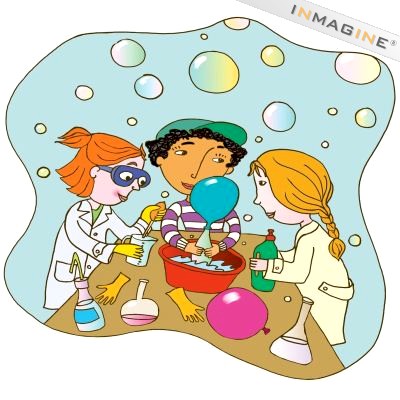 *MAVİ SARI KIRMIZI RENGİN OLUŞUMU      *RENKLİ MISIR *GÖKKUŞAĞI *MERCİMEK YADA FASULYE ÇİMLENDİRME                DRAMA 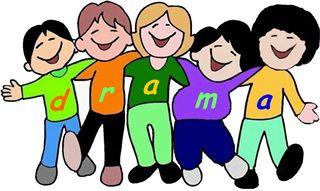 *NİNEM VE DEDEM *HAYVAN SESLERİ       CANLANDIRMA     KAVRAMLAR *GENÇ YAŞLI  *6 SAYISI     *ÖNCE SONRA        *KARE ELİPS VE DAİRE         RENK PARTİSİ *ARA RENKLER      MUTFAK ETKİNLİĞİ       *WAFFLE BELİRLİ GÜN VE                                                                    HAFTALAR*ORMAN HAFTASI          *YAŞLILAR HAFTASI             AİLE KATILIMI *KONUK MİSAFİR (DEDE VE NİNE)          *EVDE FASULYE ÇİMLENDİRME          *KUKLA YAPIMIAYŞE GÖKDEMİR 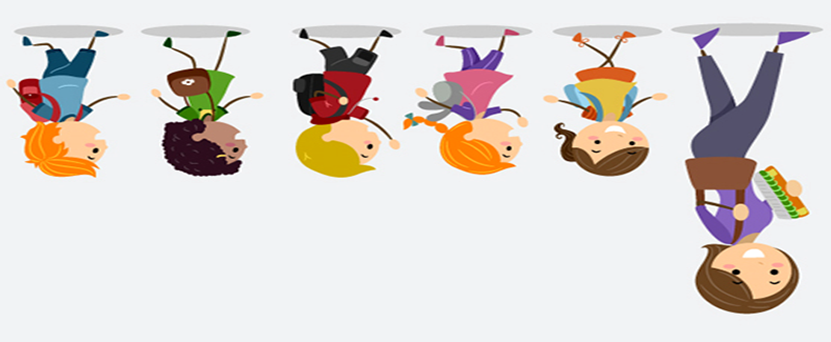                    ELİF AKTAŞ